						KUTSU 22.9.2021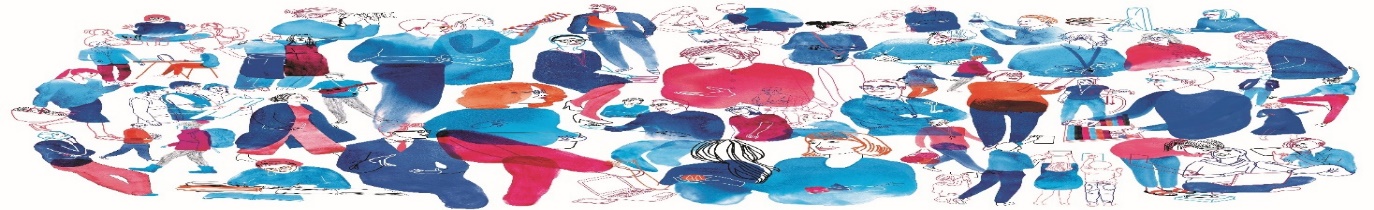 Arvoisa opettaja ja opetusalan esimies, OAJ Kymenlaakson jäsenyhdistyksen jäsen Opetusalan virka- ja työehtosopimuksen (OVTES) voimassaolo päättyy 28.2.2022. Uusi sopimuskausi alkaa 1.3.2022. Alkuvuodesta 2022 käydään neuvottelut OAJ:n ja kuntatyönantajan välillä seuraavasta virkaehtosopimuksesta. Mikä työajassa ja palkkauksessa mättää, mitä korjauksia ves:iin mielestäsi tarvitaan? Onko Sinun mielestäsi parempi sopia yhtäläisistä palkankorotuksista kaikille vai suunnata korotuksia enemmän jollekin tietylle opettajaryhmälle? Pitäisikö korotuksista ja työajoista sopia valtakunnallisesti vai enemmän paikallisella tasolla? Oletko omien ja kollegoidesi etujen puolustamisessa valmis tarvittaessa lakkoon, jos se on välttämätöntä?Kutsumme Sinut mukaan tilaisuuteemme	OAJ Kymenlaakson JÄSENILTA Sokos Hotel Kouvolan Vaakunaan, tiistaina 2.11.2021 klo 16.30-19.45Bussikuljetus Etelä-Kymenlaaksosta erillisen aikataulun mukaan (liite). Ohjelma16.30-	Päivällinen hotellin ravintolassa17.45-	Tilaisuuden avaus, OAJ Kymenlaakson puheenjohtaja Olli-Pekka Hakkarainen17.50-	Tulevan sopimuskierroksen lähtökohdat ja neuvottelutavoitteet, OAJ:n hallituksen jäsen Petri Lajunen	keskustelua19.45	Tilaisuus päättyySitova ilmoittautuminen viimeistään su 17.10.    https://forms.gle/4YhMJwmBPYfiK28z9HUOM! Jos linkki ei aukea työnantajan koneella, kokeile seuraavia keinoja: kopioi linkki selaimen osoiteriville ja avaa / avaa linkki omalla kotitietokoneellasi/matkapuhelimella.Ilmoittautuminen muuttuu sitovaksi ma 18.10., jonka jälkeen tulevista peruutuksista ilman luotettavaa todistusta sairaudesta tms. syystä voimme laskuttaa jäseneltä alueyhdistykselle aiheutuneet kustannukset.Tervetuloa!OAJ:n KYMENLAAKSON ALUEYHDISTYS ryOlli-Pekka Hakkarainen			Tuomas Riikonenpuheenjohtaja			alueasiantuntija 					LIITEBussikuljetus Etelä-KymenlaaksostaJÄSENILTA 2.11.Bussi 1 (Vuorela):klo 14.55	Miehikkälän koulukeskusklo 15.10	Virojoen la-asemaklo 15.40	Haminan la-asemaklo 15.55	Leikari, jossa Pyhtäältä/Kotkasta tulevat nousevat kyytiinklo 16.20	Anjalankosken ABCklo 16.40	Kouvolan VaakunaBussi 2 (Jyrkilä):klo 15.30	Huutjärven kouluklo 15.40	Sutelan pikavuoropysäkkiklo 15.45	Karhulan la-asemaklo 15.55	Leikari (porukka siirtyy Vuorelan bussiin)Paluukuljetus lähtee hotelli Vaakunasta tilaisuuden päätyttyä.Paluukyyti Leikarilta n. klo 20.35